PARENT HANDBOOK 2024 SEASON 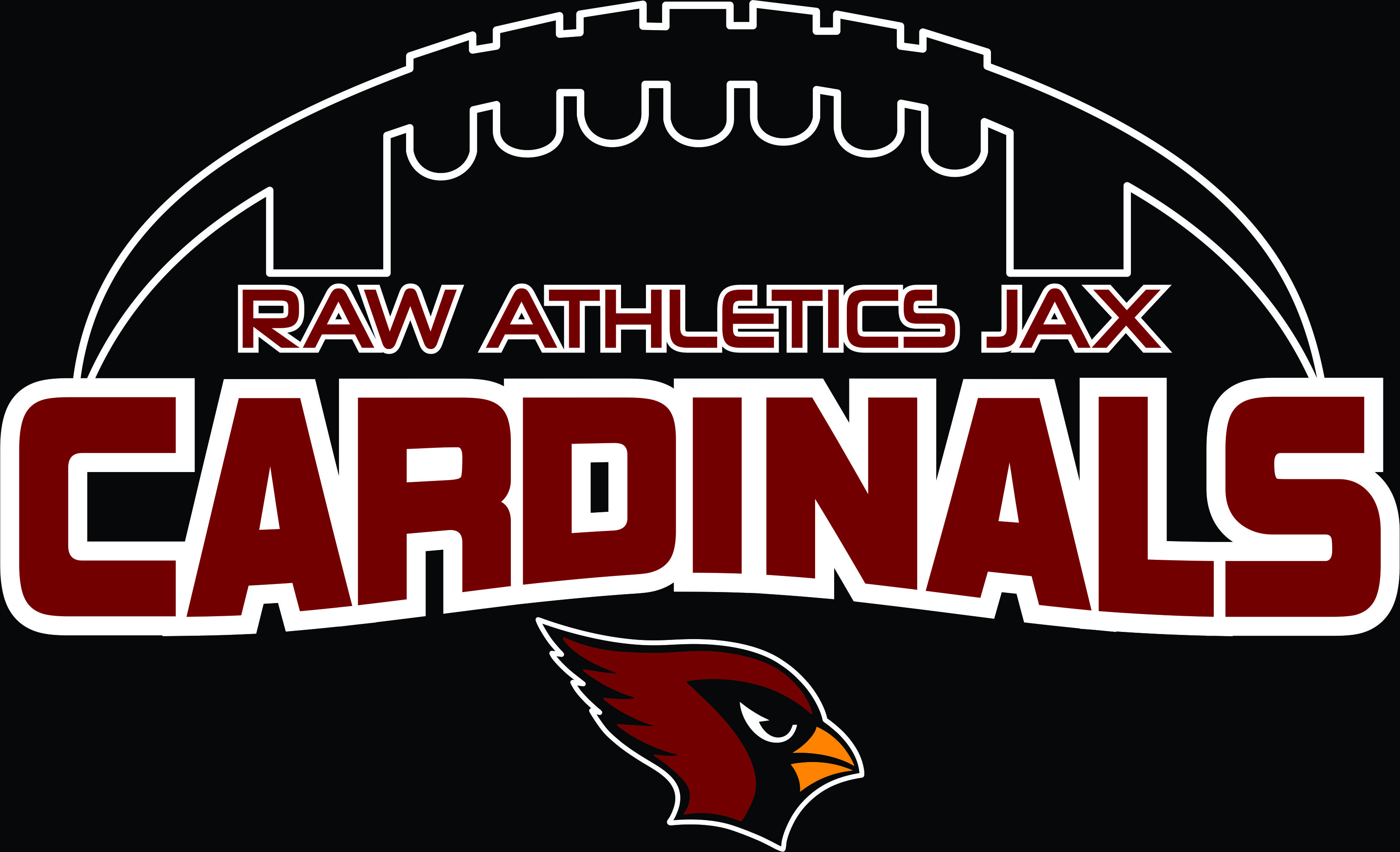 RAW ATHLETICS JAX SPORTS ASSOCIATION INC. “We Train for Life”HOME OF THE CARDINALS www.rawathleticsjax.comContentsWelcome	1About the League, We Play In	2Division Breakdown for Football	2Registration Fees	3Registration	3Practice, and Game Schedule for Football 2024 Season	4Practice/Camp Field Location	4RAW Insurance Coverage	5Important Notes	52014 Calendar	7Contact Information	8WelcomeWelcome to the Raw Athletics Jax Sports Association! This parent handbook is to inform you of the programs and events of this association. This book will include the registration schedules, association calendar and some of the association policies and procedures as well as other pertinent information you will need to assist you with planning for a successful season.  The goal of our league is to provide a safe and productive environment that enables children to learn and apply the principles of teamwork, discipline, dedication, and sportsmanship. We facilitate the development of strength and character in every child who participates. Participation in our league is open to all boys and girls in Jacksonville, Florida. We welcome all children, regardless of race, creed, or national origin. Our league is registered as a 501(c) 3 non-profit organization. We appreciate the generous support of the community, local merchants, and civic organizations. We are wholly sustained by the efforts of volunteers who display an extraordinary amount of commitment of their time and hard work, ensuring that our league is a positive influence in the lives of our children. We also strive to provide a service to our community by providing a healthy outlet for children, opportunities for the community to gather together, and endless hours of entertainment. Beginning in July, through early November, your child will practice approximately 50 times and play in a minimum of 8 games (not including playoff games). This equates to around 100+ hours of football or cheering, not including travel time and other organizational functions. Football and cheering require a lot of hard work and discipline, and your child’s coach will expect 100 percent participation always! Each family that wishes to participate in this program must understand and accept this commitment. Remember, ALL COACHES and TEAM PARENTS are VOLUNTEERS and deserve the respect of not only the football players and cheerleaders but their parents, too. These volunteers put in many hours of their own time to ensure that your child has a positive and safe experience. Therefore, the Raw Athletics Jax Sports Association Football Board asks that all participants and their parents and/or guardians adhere to all of the rules that are set forth. Thank you for choosing to Raw Athletics Youth Sports Association Inc. the home of the Cardinals.  If you have a question that this book does not address please contact us at rawathleticsjax@yahoo.com (allow 24 to 48 hours for a response); if your question is urgent call us at 904-405-2820.   Thank you again and Welcome To Raw Athletics Jax Sports Youth Football.About the League We Play In RAW is a proud member of the Jacksonville AYF (JAYF).  RAW and JAYF are members of the American Youth Football League (AYF) which is the fastest-growing youth organization in America; founded in 1996 American Youth Football has grown to over 800,000 members with leagues in all 50 states, Canada, Mexico, Western Europe, and Asia.  AYF members believe that each of us can make a difference in where we live and how we live. AYF believes that ALL kids deserve equal opportunities, special attention, and respect. This too is the belief of RAW and JAYF.  FOR MORE INFORMATION ON AYF PLEASE VISIT www.americanyouthfootball.comDivision Breakdown for Football No weight restriction (every child gets to play)Registration Fees  FOOTBALLReturning Players $200.00 until 5/02/24 after $250.00New Players $225.00 until 5/02/24 after $250.00CHEERLEADINGReturning participants $350.00 until end of seasonNew participants $350.00 until end of seasonSIBLING DISCOUNT AVAILABLE - 2nd and Subsequent Registrants receive a $10 discountPayment plans are available: all payment plans conclude on June 15, 2024. A minimum of $100 non-refundable deposit is required to start payment plan if balance is not paid before or on June 15, 2024, fees will increase by $15.  No payment plans are available after June 15, 2024.  Registration fees are non-refundable: payment must be paid by cash or money order – no personal checks will be accepted.RegistrationREGISTRATION: REQUIRED DOCUMENTSRegistration Form – Signed OriginalParticipant Code of Conduct – Signed OriginalParent Code of Conduct – Signed OriginalBirth Certificate – Original if you have not played for us beforeAYF Physical Form – Original – We do not accept doctor's office physical forms.AYF Emergency Medical Consent Form – Signed OriginalAYF Waiver Release – Signed OriginalAYF/RAW Image Release – Signed OriginalREPORT CARD: MUST HAVE ALL 4 NINE WEEKS Registration continues during June and July at the conditioning camp. Practice, and Game Schedule for Football 2024 Season  July 21, 2024………………………………………. The first official day of Practice Practice Days are: Mondays, Tuesdays, and Thursdays: 6:00 pm to 8:00 pm Games are on Saturdays Once the season begins there will be no practices scheduled on Saturdays. Saturdays are game days. Teams advancing to the playoffs might be required to play one game during the week if there are two teams in the conference that have the same record. The game schedule will be posted on the website at www.rawathleticsjax.com once it is available. Teams that win the city championship will advance to the Regionals. Regionals are held in November in Ocala, Florida.  Teams that win the Regionals will advance to Nationals. Nationals are held in December in Orlando.  GAME SCHEDULE WILL BE POSTED ON THE WEBSITE ONCE FINALIZED Practice/Camp Field Location All practices will be held at:7708 Wheat Road Jacksonville, FL 32244 RAW Insurance Coverage RAW insurance is acquired through Sadler insurance company. The Commercial General Liability Insurance covers claims for bodily injury, property damage, participant legal liability, products liability, and personal/advertising injury liability. This policy covers all our participants and volunteers. In the event a participant gets injured during association scheduled events. The parent must contact the team mom and complete and claims form. This form gives detail information and must be sent directly to the insurance company. Prior to sending this form it is required that the parent submit a copy of the claims form to the team mom for association record and insurance verification. This insurance will be used as a secondary insurance if the participants have insurance coverage. If the participants does not have insurance coverage then this insurance will be used as the primary. Important Notes ASSOCIATION COMMUNICATION: Association Communication is primarily via email. Please write your email address clearly and ensure it is correct. We communicate through email, Facebook and our website. PLEASE UPDATE YOUR TEAM PARENT WITH YOUR CONTACT INFORMATION IF CHANGES OCCUR DURING THE SEASON.EQUIPMENT LIABILITY: Parent/Guardians are responsible for return of all equipment and uniforms, clean and in good condition. You, the Parent/Guardian will be responsible for reimbursement to the league any cost of lost or excessively damaged equipment or uniforms. Helmet, shoulder pad, and game pants. TRAVEL: RAW actively participates in sanctioned AYF, JAYF tournaments bowls, and season play that may require travel accommodations to be provided. Due to safety, liability and insurance purposes ALL PARTICIPANTS that will participate in any said events listed above or requires association and/or team travel outside of Duval county boundaries will be REQUIRED to travel and ride on the same mode of transportation supplied by the Association. If the child does not ride the Association supplied transportation that the entire team (s) /association travels, they will not be eligible to participate /play in that game/ tournament and/or Championship if applicable. There will be certain travel games where the parents will be allowed to ride the same mode of transportation with the association, however, all active participants, coaches, and staff will receive first priority to seating arrangements. Any fees associated with the travel expenses will be applicable to any adult or sibling also riding the same mode of transportation. Once the participants have played the assigned game, guardians can sign a waiver release releasing the child back into the parent’s care immediately following the game(s). FUNDRAISING: Each participant is required to participate in all scheduled fundraising events, arranged by the association, their assigned team, and the conference. Each participant is required to raise a minimum of $50 for association fundraising. This amount DOES NOT include their assigned team fundraising. Team fundraising will be discussed at team meetings. MANDATORY PARENT MEETINGS: There will be periodically scheduled meetings. Parents agree to make every effort to attend requested meetings and will attend a minimum of one meeting where they will be required to sign the attendance log. This is a requirement that must be satisfied before the first official day of practice. If this requirement is not met the participant will not be allowed to participate until this requirement is fulfilled.REGISTRATION FEES COVER:FootballAYF fees, AYF Jax association fees, field fees, referee fees, league insurance and all other fees necessary to operate our leagueFootball Game Jersey	T-ShirtMouthpieceEquipment/practice gear rental (Game pant, helmet and shoulder pads are property of the Association and must be returned at the last game of the season. Remember to have your take a change of clothes to change into after the game)Parents will provide: practice pants (pads), mouth piece and cleatsCheer AYF fees, AYF Jax association fees, field fees, referee fees, league insurance, and all other fees necessary to operate our league Cheer uniform (skirt, crop top, shell) 	Sneakers Socks 		Hair bow T-Shirt Should there be a change in the schedule all parents/participants will be notified prior to the event. Please ensure that RAW has your updated contact information. Teams that advance to the playoffs, regionals and/or nationals will be provided with a schedule to display the relevant events. Registration fees are at an affordable cost as RAW will be relying on revenues from sponsorship and fundraising events through the efforts of our volunteers, participants, and parents. Please make an effort to get involved. Volunteer applications are available on our website.Additional information will be provided throughout the season Check our website and Facebook for frequent updates.  New 2024 Calendar Will be provided.Dates are subject to change if a situation occurs beyond RAW control. June6/4	Coaches Meeting6/7	1st Day of Summer Speed and Agility Camp/1st Parent Association Meeting6/18	Volunteer/Coach Meeting / Photos for badges6/28 	Conference Clinic – all volunteers, coaches, team parentsJuly7/ (?)	Dick's Sporting Goods Association Shop Day 20% off EVERYTHING in the store7/16	Volunteer/Coach Meeting7/25	Inaugural Opening Day Cookout7/27	1st official day of practice7/??	Conference Clinic – all volunteers, coaches, team parentsAugust8/1	Football Equipment Issue8/15	Team Certification8/20	All Parent Meeting8/29	1st Game of season September
9/15	Rosters must be finalized9/26	Picture Day by Gumps Sports PhotographyOctober10/24	Homecoming10/31 	Football Playoffs Start November11/7	Football Championships Start11/13	AYF Southeast RegionalsDecember12/6	AYF National ChampionshipTBD	All Association Banquet/Award CeremonyALL GAMES ARE ON SATURDAYS (PLEASE BE ADVISED THAT DATES ARE SUBJECT TO CHANGE)***Check our website event calendar for upcoming events and locations Contact Information Head Coaches contact information will be provided once your child(ren) is placed on a team. Always check our Facebook and website for updates and important information. Email: rawathleticsjax@yahoo.com  Telephone: 904-408-2820 Board of Directors President (Founder) – Rickey Wakefield(Co-Founder)– Eugene HagansVice President - Eon SaddlerSecretary – Harriette Prince Football Director – Eon SaddlerTreasurer – Melanie Wakefield Board Director at Large – Eugene HagansTHANK YOUIf you have a question that this book does not address please contact us at rawathleticsjax@yahoo.com (allow 24 to 48 hours for a response); if your question is urgent call us at 904-405-2820.Team NameAge RangeProtected AgeYear of Birth6U6 underCannot turn 7 on or before 8/1/2420098U8 underCannot turn 9 on or before 8/1/24200710u10 underCannot turn 11 on or before 8/1/24200512u13 underCannot turn 13 on or before 8/1/24200314u14 underCannot turn 15 on or before 8/1/242001